Уважаемые коллеги!2017 год – год профсоюзного PR-движения. Стартовали профсоюзные конкурсы «Я в Профсоюзе!» и «Профсоюзный репортер» в рамках проводимого Общероссийским Профсоюзом образования года PR-движения. В соответствии с примерным планом мероприятий «Года профсоюзного PR-движения», утвержденным постановлением Исполнительного комитета Профсоюза от 19 декабря 2016 года №7-3, постановлением Липецкой городской  организации Общероссийского Профсоюза образования об утверждении плана мероприятий ЛГО по проведению в 2017 году «Года профсоюзного PR-движения» от 25 января 2017 года №1-12, в целях популяризации деятельности Профсоюза в средствах массовой информации, с февраля по декабрь 2017 года проводятся конкурсы «Я в Профсоюзе!» и «Профсоюзный репортер». Непосредственная цель конкурса-акции «Я п Профсоюзе!» - формирование позитивного общественного мнения о деятельности Общероссийского Профсоюза образования и продвижения его положительного имиджа в российском медиапространстве.	Цель Всероссийского конкурса «Профсоюзный репортер» на лучшую публикацию в газете «Мой Профсоюз» - повышение интереса региональных журналистов, внештатных корреспондентов, профсоюзных работников разного уровня к освещению образовательной и профсоюзной тематики в отраслевом издании «Мой Профсоюз».Приглашаем профсоюзных активистов, работников образовательных учреждений  г. Липецка,  принять активное участие в данных конкурсах.Председатель Липецкой городской организацииОбщероссийского Профсоюза образования                                    Н.Н. Минина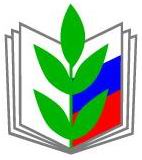 Профессиональный союз работниковнародного образования и наукиРоссийской ФедерацииЛИПЕЦКАЯ ГОРОДСКАЯ ОРГАНИЗАЦИЯ398001 г.Липецк, ул.Советская, 7тел. 22-78-28, 22-78-58, 22-58-08E-mail: gor.profsoiuza@yandex.ru13.02.2017г.   №20Профессиональный союз работниковнародного образования и наукиРоссийской ФедерацииЛИПЕЦКАЯ ГОРОДСКАЯ ОРГАНИЗАЦИЯ398001 г.Липецк, ул.Советская, 7тел. 22-78-28, 22-78-58, 22-58-08E-mail: gor.profsoiuza@yandex.ru13.02.2017г.   №20Председателям  первичных профсоюзных организаций.Председателям  первичных профсоюзных организаций.